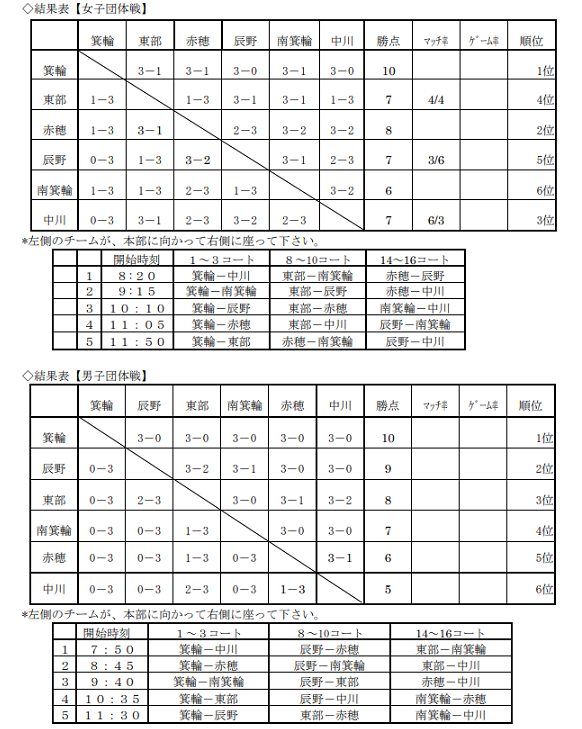 男子シングルス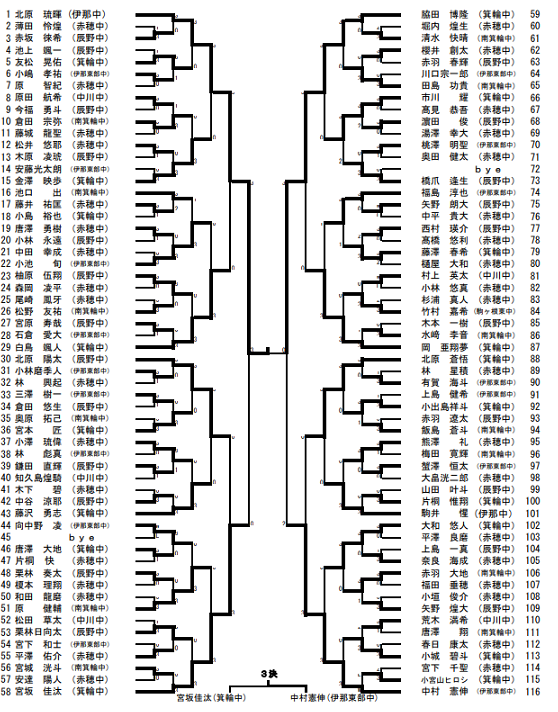 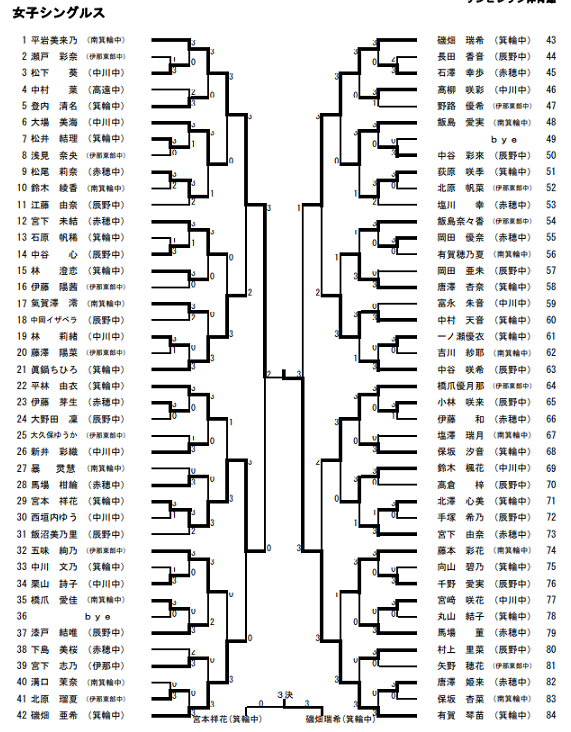 